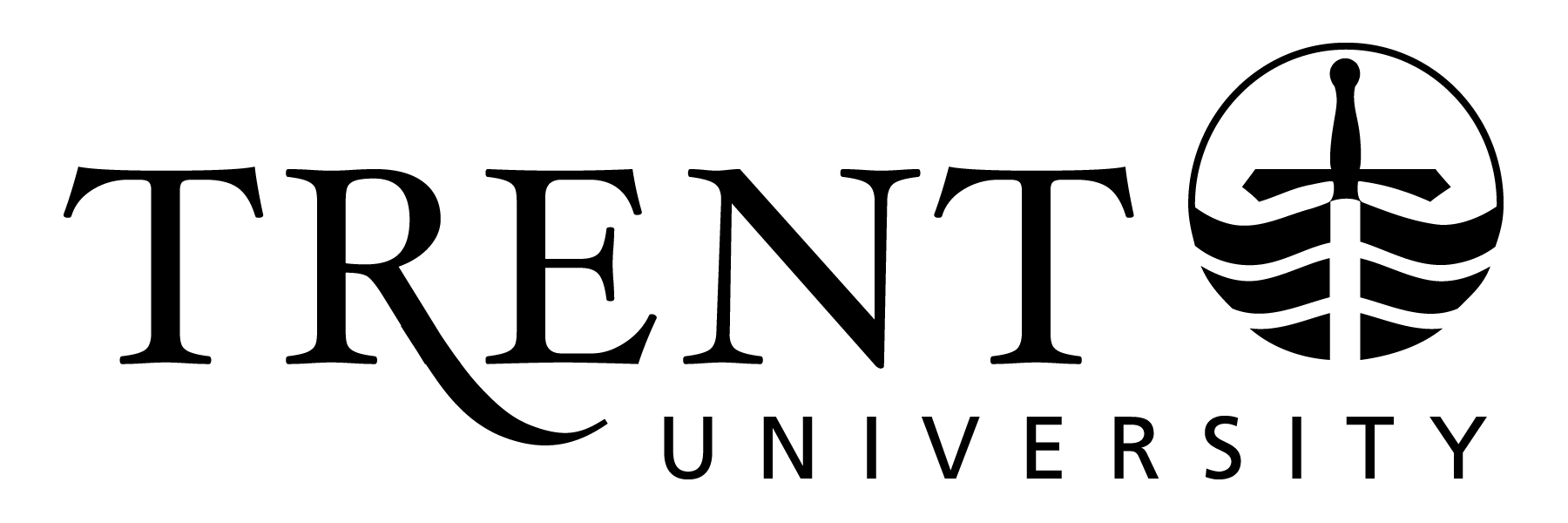 Report to Senate on Academic Integrity Offences 2012-2013December 3, 2013Undergraduate Academic Integrity PolicyIn May of 2009 Senate enacted the Academic Integrity policy to be administered by the Associate Dean of Arts & Science (Undergraduate Studies) with a requirement that a report on the actions taken under the policy be provided annually to Senate and published on the Academic Integrity website (www.trentu.ca/academicintegrity). The website provides information on the policy, the process that is followed if academic dishonesty is found, and links to several sources of support for students and course instructors.  In March of 2013 Senate approved revisions to the policy which included transferring its administration from the Associate Dean to the Deans of Arts & Science, Education, and Nursing, effective July 1, 2013.Below is a summary (Table 1) of the 2012-13 academic dishonesty offences by department, separated into the two major categories – copying/cheating and plagiarism. Table 1. Summary of Academic Integrity offences from September 1, 2012 – August 30, 2013 with comparisons to the previous two yearsDepending on the category of the subsequent offence, the policy stipulates that a period of suspension be imposed when a second or third offence occurs. Table 2 provides summary information on number of multiple offenders and number of students who were suspended or expelled. Students have several levels of appeal open to them. First, they can appeal to the chair of the department. The second level of appeal is to the associate dean (to June 30, 2013, or to the dean as of July 1, 2013) following the decision by the chair. Lastly, students who are dissatisfied with the decision by the dean may petition the Special Appeals Committee. Table 2. Three-Year Summary of Multiple Offenders, Suspensions/Expulsions and AppealsDr. Holger Hintelmann – Dean of Arts & Science (Science)Dr. Elaine Scharfe – Dean of Arts & Science (Social Sciences)Dr. Kirsten Woodend – Dean of NursingDeptCopying/
Cheating
MajorCopying/
Cheating
MinorPlagiarism
MajorPlagiarism
MinorTotal 2012-13Total2011-12Total 2010-11ADMN333913AHCL21343ANTH2261000ASCI11n/an/aBIOL431334110CHEM4410COIS1142CUST1114ECON1139EDUC13410ENGL358137ERS1130FRSC1102WMST15604GEOG11221HIST1910202314MATH1103NURS246118PHIL63964PSYC2681813SOCI25733TOTAL1514278814497100Category2012-132011-122010-11Students with 2nd or 3rd offence (not necessarily in same year)231412Suspensions (one term to 2 years)9135Expulsions110Appeal to Assoc. Dean successful – reduction in penalty372Appeal to Assoc. Dean unsuccessful201618Special Appeal of Assoc. Dean decision successful - reduction in penalty020Special Appeal of Assoc. Dean decision unsuccessful302